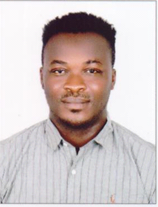 michael Email:    Michael-394634@gulfjobseeker.com 	PERSONAL PROFILE:Date of birth :        31st May 1987Civil Statue :           Single Gender:                 Male	Nationality:           Nigeria CAREER OBJECTIVESeeking a challenging job opportunity that will provide a platform for me to fully utilise my expertise and become an expert in my profession as well as serve and be of value. Seeking a job with your company as a security guard to help minimize theft, protect the residents of the building, and use strong Strategies to enforce rules. I am Strong and hardworking, with One year experience working as security.PROFESSIONAL EXPERIENCES:1.  5-Star Hotel in Nigeria (One Year Experience)Security guard (November 2012 -October 2013)Monitoring the Hotel premises and trying much as possible to reduce environmental hazards that may occur.2.   PRIVATE SCHOOL in NIGERIAAdministrator (November 2014 - July 2017)ADMIN OFFICERA successfully acted as the point of contact for all employees, providingadministrative support and managing their queries. Main duties include managing office stock, preparing regular reports (e.g. expenses and office budgets) and organizing company records.PERSONAL ATTRIBUTESExcellent leadership including interpersonal, organisational and time management skills Dedicated, proactive, results-oriented Excels working individually & in a teamAbility to work with minimum supervision Patient, analytical and an excellent team player A mature disposition and a sense of responsibility Good conflict and people management skills. Ability to apply and instil discipline fairly and consistentlyExcellent communication skills including planning and problem-solving skills Ability to inspire, guide and encourage young peopleHighly motivated and self-confidentEDUCATION QUALIFICATION: *West African Examination Certificate (Waec)*General Certificate Examination(GCE)*First School Leaving Certificate (FSLC)DECLARATION: I declare that the above information provided Above is true and correct to the best of my knowledge michael 